21 декабря 2020 г.Уважаемые родители/опекуны и учащиеся!Правительство провинции Онтарио объявило сегодня, что в субботу, 26 декабря, провинция перейдет в серую зону (локдаун) для замедления распространения COVID-19. В Торонто и остальной части Южного Онтарио локдаун будет действовать в течение 28 дней. В рамках этого объявления правительство заявило, что все начальные школы в Южном Онтарио, включая школы TDSB, будут закрыты до понедельника, 11 января, а все средние школы будут закрыты до понедельника, 25 января. В это время все очные школы перейдут на дистанционное обучение, а виртуальные школы будут продолжать работать в обычном режиме.Ниже представлена дополнительная информация о переходе на дистанционное обучение в школах TDSB. Начальные школыОчные школы: учащиеся будут заниматься в дистанционном режиме дома под руководством своего обычного школьного учителя. Начальные школы будут работать по своему обычному школьному расписанию. В некоторых случаях могут потребоваться незначительные изменения, о которых семьям сообщат в понедельник, 4 января. Виртуальные школы будут продолжать работать в обычном режиме.Средние школыОчные школы: средние школы будут работать по скорректированному расписанию:Примечание. Урок 1-го периода будет продолжаться с 08:45 до 12:30 и будет включать 150 минут синхронного/онлайн-обучения и 75 минут асинхронной/самостоятельной работы. Учителя будут начинать синхронное онлайн-обучение в 08:45. В расписании выше показан пример запланированного асинхронного времени. Учителя будут планировать синхронное и асинхронное время, исходя из профессиональной оценки.Виртуальные школы будут продолжать работать в обычном режиме.EdVance и дневные школы для взрослыхОчные школы: учащиеся дневных школ для взрослых и программ EdVance будут заниматься по следующему онлайн-расписанию:Время начала занятий и время ланча будут одинаковыми для каждой школы.Виртуальное обучение будет проводиться в обычном режиме.Альтернативные школы/программыОчные школы: в школах, где не используется разработанное Советом адаптивное расписание (например, программы альтернативных школ, специальных школ, ISP (программы с интенсивной поддержкой) и т. д.), будут использоваться разработанные на местном уровне расписания для дистанционного обучения.Виртуальное обучение будет проводиться в обычном режиме.Специальные школы с коррекционным образованиемВ специальных школах (перечисленных ниже) будут использоваться разработанные на местном уровне расписания для дистанционного обучения.Начальные специальные школы: Beverly School, Lucy McCormick Senior School, Seneca School, Sunny View Jr. & Sr. PS, Parklane PS, William J. McCordic SchoolСредние специальные школы: Central Etobicoke, Drewry Secondary School, Frank Oke, Maplewood High School, Sir William Osler, York Humber HS Обратите внимание, что в рамках усилий правительства по защите наиболее уязвимых групп школьные советы по возможности будут предоставлять очную поддержку учащимся с особыми образовательными потребностями, которые не могут быть удовлетворены посредством дистанционного обучения. Если вы считаете, что такая поддержка может потребоваться, поговорите с директором школы вашего ребенка.Дошкольные детские программы и программы продленного дняВсе программы по уходу за детьми младенческого, раннего и дошкольного возраста, расположенные в школах TDSB, будут открыты во время локдауна, однако родители/опекуны должны подтвердить информацию у представителей своих конкретных программ по уходу за детьми. Программы продленного дня и программы занятий до и после школы не будут работать в период закрытия школДальнейшие действияВ этом году TDSB выдала учащимся свыше 70 000 устройств, однако мы знаем, что некоторым учащимся все еще может потребоваться устройство во время этого периода дистанционного обучения. В таких случаях семьям рекомендуется обратиться в свои школы, когда они снова откроются, чтобы получить устройство. Обратите внимание, что устройства будут предоставляться в зависимости от их наличия, и для их получения может потребоваться время.Текущие новости получены во время зимних каникул, что является проблематичным, поскольку я знаю, что у многих из вас могут возникнуть вопросы о последующих действиях. В очных школах учителя свяжутся с учащимися и их семьями в понедельник, 4 января, чтобы предоставить дополнительную информацию и начать относительно быстрый процесс перехода на дистанционное обучение. У учащихся виртуальной школы обучение продолжится в обычном режиме в понедельник, 4 января.Несмотря на то, что такая ситуация не является неожиданной, я знаю, что эти новости у многих вызовут проблемы. Я хотела бы заверить вас, что мы многое узнали об удаленном обучении за последние 9 месяцев, и хотя впереди еще могут возникать проблемы, мы будем поддерживать наших учащихся и их семьи, чтобы обеспечить максимально плавный переход.С уважением,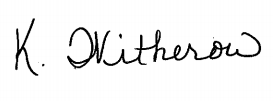 
Кэти Уитерроу (Kathy Witherow)Временный директор по образованию (Interim Director of Education)Время1-й день2-й день3-й день4-й день08:45 – 10:001-й курсSynchronous (Синхронный)1-й курсSynchronous (Синхронный)2-й курсSynchronous (Синхронный)2-й курсSynchronous (Синхронный)10:00 – 10:301-й курсAsynchronous (Асинхронный)/Independent Learning (Самостоятельное обучение)1-й курсAsynchronous (Асинхронный)/Independent Learning (Самостоятельное обучение)2-й курсAsynchronous (Асинхронный)/Independent Learning (Самостоятельное обучение)2-й курсAsynchronous (Асинхронный)/Independent Learning (Самостоятельное обучение)10:30 – 11:451-й курсSynchronous (Синхронный)1-й курсSynchronous (Синхронный)2-й курсSynchronous (Синхронный)2-й курсSynchronous (Синхронный)11:45 – 12:301-й курсAsynchronous (Асинхронный)/Independent Learning (Самостоятельное обучение)1-й курсAsynchronous (Асинхронный)/Independent Learning (Самостоятельное обучение)2-й курсAsynchronous (Асинхронный)/Independent Learning (Самостоятельное обучение)2-й курсAsynchronous (Асинхронный)/Independent Learning (Самостоятельное обучение)12:30 – 13:10ЛанчЛанчЛанчЛанч13:10 – 14:00APA/PMA (Альтернативные профессиональные задания / Занятия под профессиональным руководством)APA/PMA (Альтернативные профессиональные задания / Занятия под профессиональным руководством)APA/PMA (Альтернативные профессиональные задания / Занятия под профессиональным руководством)APA/PMA (Альтернативные профессиональные задания / Занятия под профессиональным руководством)14:00 – 15:152-й курсSynchronous (Синхронный)2-й курсSynchronous (Синхронный)1-й курсSynchronous (Синхронный)1-й курсSynchronous (Синхронный)1-й день2-й день3-й день4-й день1-й период: 3 часа1AB Synchronous (1AB синхронный)1AB Synchronous (1AB синхронный)2AB Synchronous (1AB синхронный)2AB Synchronous (1AB синхронный)2-й период: 1 час2AB Synchronous (1AB синхронный)2AB Synchronous (1AB синхронный)1AB Synchronous (1AB синхронный)1AB Synchronous (1AB синхронный)3-й период: 2 часа3AB Synchronous (1AB синхронный)3AB Synchronous (1AB синхронный)3AB Synchronous (1AB синхронный)3AB Synchronous (1AB синхронный)